                      Saint-Brieuc,  Janvier  2020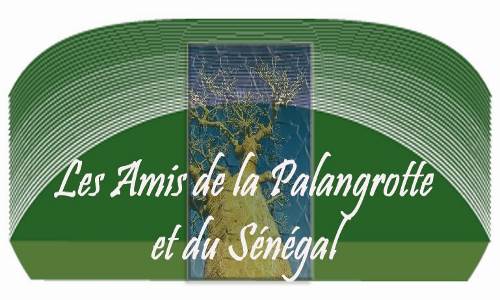 Bonjour à tous,Le campement  touristique associatif La Palangrotte à Ndangane est ouvert à tous.  L’association a besoin de l’adhésion d’un grand nombre de personnes pour fonctionner, la faire vivre le mieux possible et répondre à la demande des voyageurs,Beaucoup d’entre vous avez passé du temps au campement et comprenez l’importance  de celui-ci dans la vie du village et pour nos amis sénégalais : équipe sur place, piroguiers, guides, chauffeurs, tailleurs, poste de santé etc.…Pour cela nous  comptons sur votre générosité : dons et cotisations, bénévolatDepuis 1997, date de la création de l'association, un suivi régulier de l'utilisation des dons et cotisations est réalisé : assemblée générale annuelle, comptabilité…. Merci d’avance pour votre générosité,Cordialement,  							Le bureau de l’associationBULLETIN D’ADHESION 2020NOM…………………………………………..Prénom………………………OuAssociation …………………………………………………………………………………..Adresse :……………………………………………………………………………………Adresse mail :……………………………………………………………………………………Adhésion individuelle (France) 15 €Adhésion personne morale 150 €Adhésion individuelle (Sénégal) 1000 CFANous avons une préférence pour le virement donc, merci de le faire  sur le compte de l’association les Amis de la Palangrotte : CMB CALLAC - CCM LES 4 SOURCES – IBAN FR76 1558 9228 1404 4711 1284 033ou bien vous pouvez expédier votre chèque chez la trésorière : Anne Marie Fourrier – Kerbasquen – 22340 TREBRIVAN  Ps : une attestation fiscale vous est délivrée en début d'année pour bénéficier d'un crédit d'impôt,